Exercice 1 (3 points)    Pour chacun des énoncés suivants, indiquer la réponse correcte en écrivant la lettre correspondante (a, b ou c) :Soit f une fonction telle que =   et = . Parmi les fonctions suivantes, laquelle admet une limite en 1 ?  a)f                                                 b)                                               c)Le réel  est le cosinus de :                     a)                                          b)                                            c).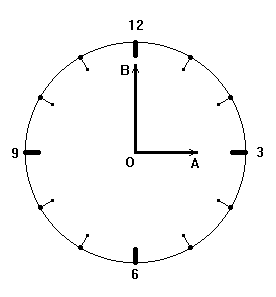 Dans la montre ci-contre, à 3 h  la mesure principale de l’arc orienté  est. À 3 h 30 mn, cette mesure sera         a)                                           b)                                    c) 	    Exercice 2 (5 points)La courbe ci-contre représente une fonction f définie sur .à l'aide du graphique, déterminer                           a)            b)             c)                           d)             e) .En déduire  et.Soit la fonction g définie sur par  .Montrer que la fonction  g est continue à droite en 2.g est –elle continue à gauche en 2 ?Montrer que la fonction |g| est continue sur .Exercice 3 (4 points)Soit la fonction u définie sur par u(x) = x +|x – 1|a) Déterminer l’expression de u sur chacun des intervalles  et.b) Expliquer pourquoi u est une fonction affine par intervalles.c) Construire la courbe de u dans un repère orthonormé Soit v la fonction définie sur par les trois conditions suivantes :*v(x) = u(x) pour x                      *v est paire             * v est périodique de période 4.a) Construire la courbe de v dans le même repère pour x (utiliser une autre couleur).b) Calculer v(2010).                    Exercice 4 (4 points)On considère dans le plan orienté ,le segment [AB] tel que AB = 2 cm.Construire le point C tel que BC = 3 et  =  + 2k  ; k   .Construire le point D tel que CD = 5 et  = -  + 2k  ; k   .Construire le point E tel que DE = 2 et  =  + 2k  ; k   .Déterminer la mesure principale de chacun de deux angles orientés (  ;  ) et (  ;  ). En déduire une mesure de (  ;  ).Montrer que le quadrilatère ABED est un parallélogramme.Exercice 5 (4 points)Soit la fonction f définie sur  par.Calculer f et f.a)  Résoudre dans  l’équation f(x) = 0.b)  Placer les images des solutions  sur le cercle trigonométrique.a)  Résoudre dans  chacune de deux inéquations suivantes :i)                                       j) .b) Vérifier que.               c) Résoudre alors dans  l’inéquation : f(x).Bon travail